Community Resources Mapping ToolUse the community resources mapping tool to identify potential partners and how they can be beneficial to you, their self-interest, how to keep them involved and their role in the process.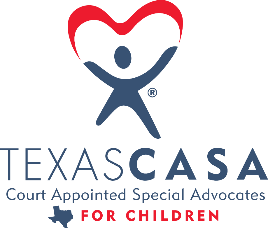 Potential stakeholderWhat do they bring?What is their self-interest?Steps to elicit involvementRole in the process